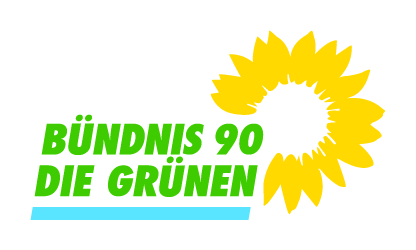 BÜNDNIS 90/DIE GRÜNEN, Ortsverband Elmshorn
Mühlenstraße 2, 25335 ElmshornFraktion
Mitglieder im Mitglieder im Ausschuss für Kinder, Jugend, Schule und Sport
Dr. Silke Pahl
Kirstin Schiebuhr
Christian Hoyer

Elmshorn, den 19.10.2018TOP Ö8: Medienentwicklungsplan - Ergänzungen des WarenkorbesDer Auschuss beschließtDer Warenkorb des Medienentwicklungsplans wird um folgende Komponenten ergänzt. Die Schulen können diese Artikel bei ihrer Entscheidung selbst wählen.(1) Smart-Boards als Alternative zum Beamer. Maximal 30 Stück für alle weiterführenden Schulen in Elmshorn. Der zusätzliche Budgetbedarf liegt hierfür bei ca. 120.000 EUR und ist bei der Haushaltsplanung zu berücksichtigen.(2) Externe DVD-Laufwerke, die über USB an die Rechner angeschlossen werden. Die Lehrkräfte können hierüber DVD’s und CD-Roms über den Rechner abspielen.(3) Stativhalterungen für IPads als Alternative zu Dokumentenkameras.(4) Tablet-Rucksäcke (5’er Sets IPads mit Kopfhörer) als Alternative zum IPad-Medienwagen.Begründung(Zu 1): 
Das Smart-Board ist zwar teurer als Beamer-Lösungen (siehe Anlage 1), ermöglicht aber gegenüber konventionellen Beamern wesentlich mehr Interaktionsoptionen im Unterricht. Zudem kann das Tafelbild der Lehrkraft auch direkt digitalisiert und den Schülerinnen und Schülern zur Verfügung gestellt oder zu Beginn der nächsten Unterrichtsstunde wieder angezeigt werden. Uns ist wichtig, dass den Lehrerinnen und Lehrern, die dieses Medium einsetzen möchten, die Möglichkeit dazu geboten wird. Positive Erfahrungen mit dem Einsatz von Smart-Boards wurden bereits an der EBS und der KGSE gesammelt, welche diese bisher in Eigenregie installiert haben.(Zu 2):
Viele Lehrkräfte leihen sich Medien auf DVD oder CD zum Abspielen aus. Zudem gibt es bei Lehrwerken häufig interaktive DVD’s und CD’s, die über den mobilien DVD-Player im Unterricht eingesetzt werden können. Die Schulen brauchen dann auch keine tragbaren CD-Player (Audiosysteme) mehr. Es ist sinnvoll für jede Schule ein festes Kontingent der Geräte anzuschaffen, die dann von den Lehrkräften Stundenweise ausgeliehen werden können.(Zu 3):
Stativhalterungen für IPads sind eine flexible und kostengünstigere Alternative zu Dokumentenkameras.(Zu 4):
Eine kleinere Stückelung mobiler IPads ermöglicht den flexibleren Umgang mit diesen Medien im Unterricht, vor allem auch für die sonderpädagogische Beschulung in der Integration.Elmshorn, den 19.10.2018Dr. Silke Pahl			Kirstin Schiebuhr		Christian Hoyer